Pracovní list úlohy: Účel a rozdělení armaturModul – Potrubí a armaturyDoplň účel armatur:Regulovat množství dopravované látky, úplně uzavřít průtok dopravované látky,chránit potrubí před nebezpečným zvýšením tlaku nebo teploty pracovní látky,umožnit kontrolu a měření množství, tlaku a teploty pracovní látky,zabezpečit bezporuchový, ekonomický a bezpečný provoz potrubí.K čemu slouží uzavírací armatury?Slouží k přerušení toku dopravované látky.K čemu slouží zpětné armatury?Zabraňují toku dopravované látky v opačném směru.K čemu slouží pojistné armatury?Zajišťují tlakové systémy proti nedovolenému přetlaku.K čemu slouží redukční armatury?Slouží ke snížení nebo udržování tlaku v potrubí.K čemu slouží kontrolní a měřicí armatury?Umožňují kontrolu a měření množství, tlaku a teploty pracovní látky.Zařaď a pojmenuj jednotlivé armatury na obrázcích: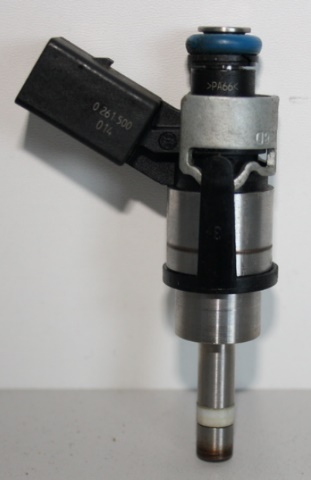 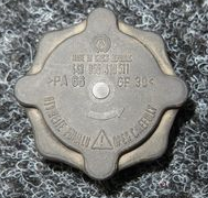 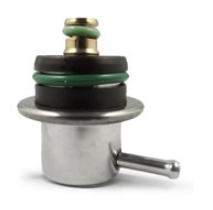 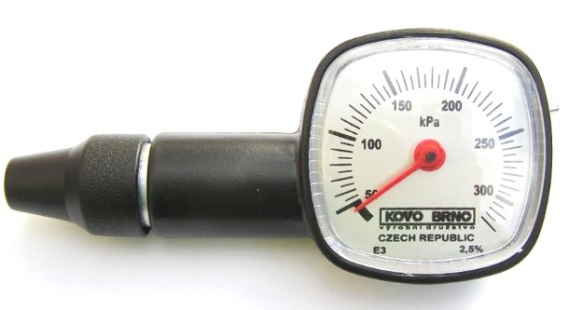 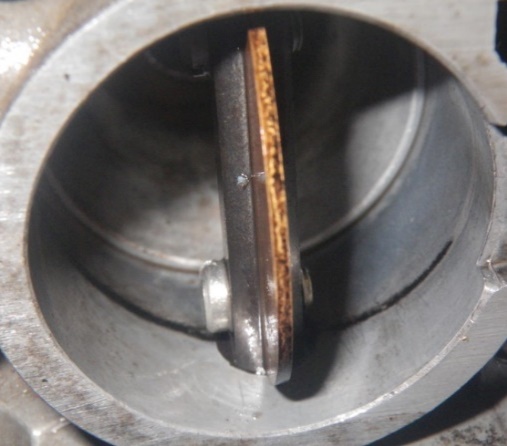 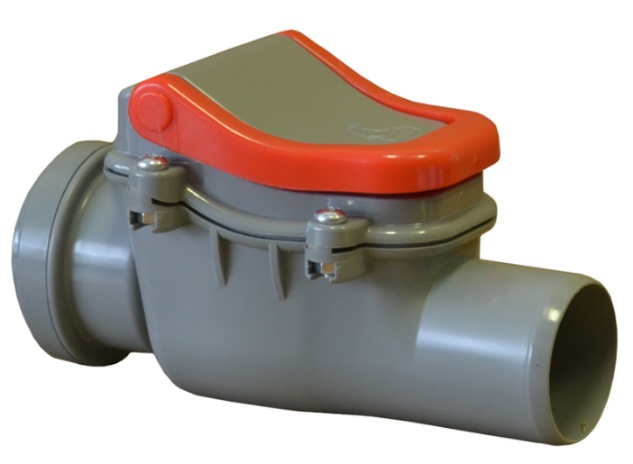 